 «Gult kort»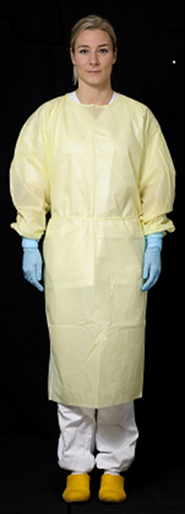 Kontaktsmitte - kortvarig isoleringBrukes i henhold til rutine for Isolering ved kontaktsmitteSmitterom:		Enerom (helst med forgang), eget bad/toalettBeskyttelsesutstyr:	Alltid:			Smittefrakk   		Hansker (lateks/nitril med lang mansjett) Vurderes:       	Kirurgisk munnbind (ved fare for sprut)Øyevern (ved fare for sprut)                       	Skoovertrekk er ikke nødvendigBestikk/ servise: 	Vanlig bestikk og serviseAvfall:   	Det meste kan håndteres som restavfall, inkludert brukt beskyttelsesutstyr uten synlig søl. Er avfallsposen forurenset på utsiden: Dobbeltemballer før posen tas ut av rommet. Avfall som er forurenset/dryppende vått av kroppsvæsker, emballeres og merkes som smitteavfall.	Desinfeksjon:     	Hyppig brukte berøringspunkter desinfiseres daglig. Velg riktig      	desinfeksjonsmiddelTekstiler:	     	Behandles som smittetøyHåndhygiene:	Alltid når man skal inn på rommet og når det forlates ---------------------------------------------------------------brett her -------------------------------------------------------Vennligst henvend deg til personalet
før du går inn på rommet